
ՀԱՅԱՍՏԱՆԻ ՀԱՆՐԱՊԵՏՈՒԹՅԱՆ ԱՐՄԱՎԻՐ ՄԱՐԶԻ ԱՐՄԱՎԻՐ ՀԱՄԱՅՆՔ 
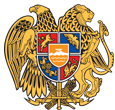 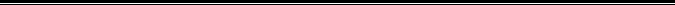 ԱՐՁԱՆԱԳՐՈՒԹՅՈՒՆ N 11
25 դեկտեմբերի 2020 թվական

ԱՎԱԳԱՆՈՒ  ՆԻՍՏԻՀամայնքի ավագանու նիստին ներկա էին ավագանու 11 անդամներ:Բացակա էին`  Էդիկ Իսրաելյանը, Ռադիկ ՄարգարյանըՆիստը վարում էր  համայնքի ղեկավար` Դավիթ ԽուդաթյանըՆիստը արձանագրում էր `Նուշիկ ԴավթյանըԼսեցին
ՕՐԱԿԱՐԳԸ ՀԱՍՏԱՏԵԼՈՒ ՄԱՍԻՆ /Զեկ. ԴԱՎԻԹ ԽՈՒԴԱԹՅԱՆ/Որոշումն ընդունված է. /կցվում է որոշում N 99-Ա/Լսեցին
Ռուստամ Ռաֆիկի Գասպարյանին <<Արմավիրի պատվավոր քաղաքացի>> կոչում շնորհելու մասին:/Զեկ. ԴԱՎԻԹ ԽՈՒԴԱԹՅԱՆ/Որոշումն ընդունված է. /կցվում է որոշում N 100-Ա/ԼսեցինԱրմավիր համայնքի 2021 թվականի բյուջեի հաստատման մասին:/Զեկ. ԴԱՎԻԹ ԽՈՒԴԱԹՅԱՆ/Որոշումն ընդունված է. /կցվում է որոշում N 101-Ն/ԼսեցինԸնդհանուր բնույթի այլ ծառայությունների գծով պայմանագրային աշխատողների քանակը և աշխատավարձի չափը հաստատելու մասին:/Զեկ. Ա. ՏԻԳՐԱՆՅԱՆ/Որոշումն ընդունված է. /կցվում է որոշում N 102-Ա/ԼսեցինԱրմավիր համայնքի սեփականություն հանդիսացող հինգերորդ աստիճանի վթարային գույքը քանդելու համաձայնություն տալու մասին:/Զեկ. Ա. ԱԲԳԱՐՅԱՆ/Որոշումն ընդունված է. /կցվում է որոշում N 103-Ա/ԼսեցինՏեղական վճարի արտոնություններ սահմանելու մասին:/Զեկ. Ա. ԴՈԼԻՆՅԱՆ/Որոշումն ընդունված է. /կցվում է որոշում N 104-Ա/ԼսեցինՏեղական վճարի արտոնություններ սահմանելու մասին:/Զեկ. Ա. ԴՈԼԻՆՅԱՆ/Որոշումն ընդունված է. /կցվում է որոշում N 105-Ա/ԼսեցինՏեղական վճարի արտոնություններ սահմանելու մասին:/Զեկ. Ա. ԴՈԼԻՆՅԱՆ/Որոշումն ընդունված է. /կցվում է որոշում N 106-Ա/ԼսեցինԳույքահարկի արտոնություններ սահմանելու մասին:/Զեկ. Ա. ՏԻԳՐԱՆՅԱՆ/Որոշումն ընդունված է. /կցվում է որոշում N 107-Ա
ՀԱՄԱՅՆՔԻ ՂԵԿԱՎԱՐ`                    Դ. ԽՈՒԴԱԹՅԱՆՆԻՍՏՆ ԱՐՁԱՆԱԳՐԵՑ`                    Ն. ԴԱՎԹՅԱՆԸ Կողմ-11Դեմ-0Ձեռնպահ-0Կողմ-11Դեմ-0Ձեռնպահ-0Կողմ-11Դեմ-0Ձեռնպահ-0Կողմ-11Դեմ-0Ձեռնպահ-0Կողմ-11Դեմ-0Ձեռնպահ-0Կողմ-11Դեմ-0Ձեռնպահ-0Կողմ-11Դեմ-0Ձեռնպահ-0Կողմ-11Դեմ-0Ձեռնպահ-0Կողմ-11Դեմ-0Ձեռնպահ-0 Ավագանու անդամներՍՈՒՐԵՆ ԱԲՐԱՀԱՄՅԱՆՀԱՅԿ ԲԱՐՍԵՂՅԱՆԱՐԱ ԳԱՍՊԱՐՅԱՆՆՈՐԱՅՐ ԴԱՐԲԻՆՅԱՆՀԱՅԿ ԴՈԼԻՆՅԱՆԱՐՄԵՆ ՀԱԿՈԲՅԱՆԼԵՌՆԻԿ ՀԱՐՈՒԹՅՈՒՆՅԱՆԽԱՉԻԿ ՀԱՐՈՒԹՅՈՒՆՅԱՆՕՀԱՆ ՀԱՐՈՒԹՅՈՒՆՅԱՆԱՐՍԵՆ ՄԵԼՈՅԱՆԱՐՄԵՆ ՇԻՐՎԱՆՅԱՆ